Консультация для родителей«Дворовые затеи»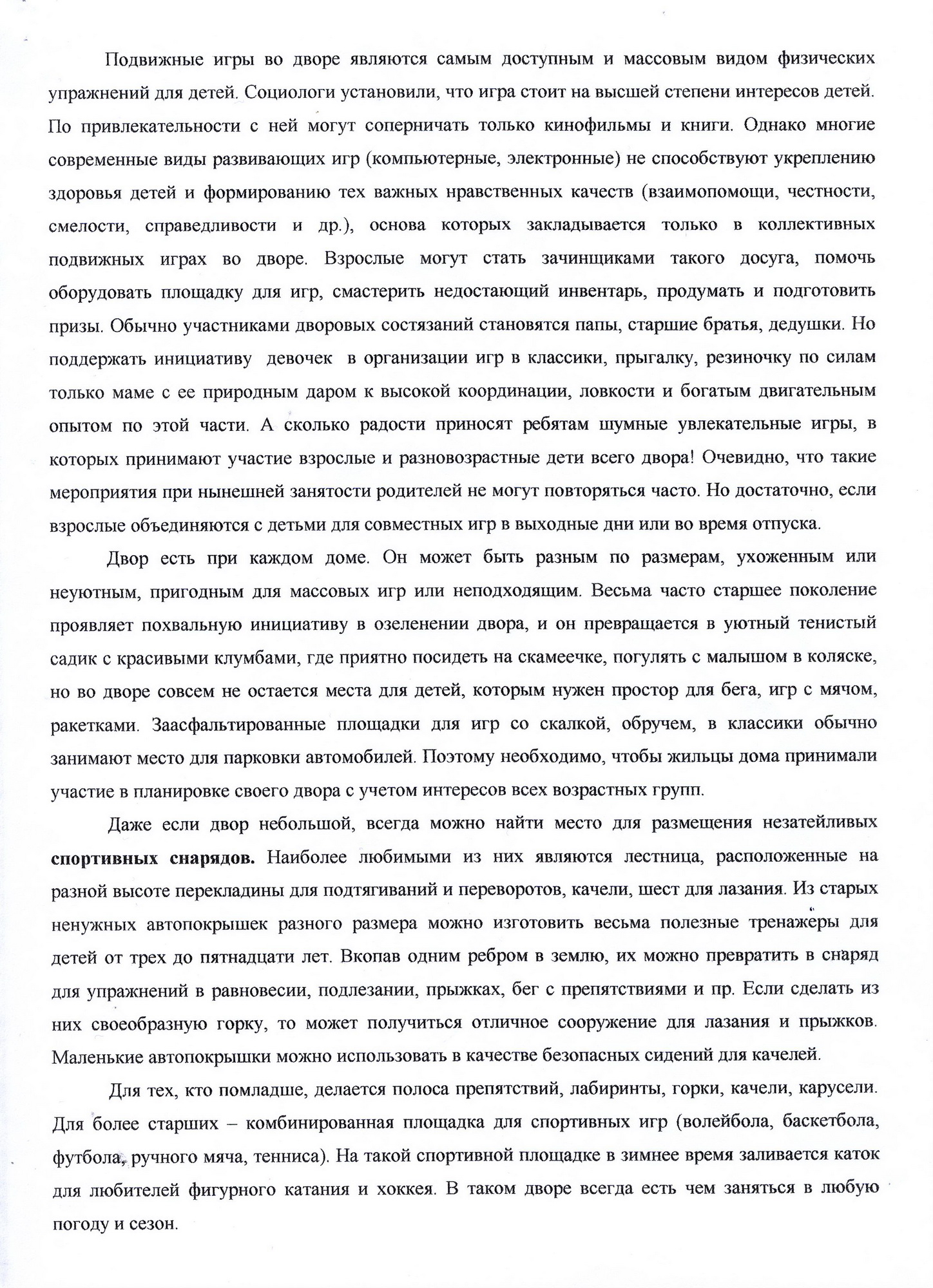 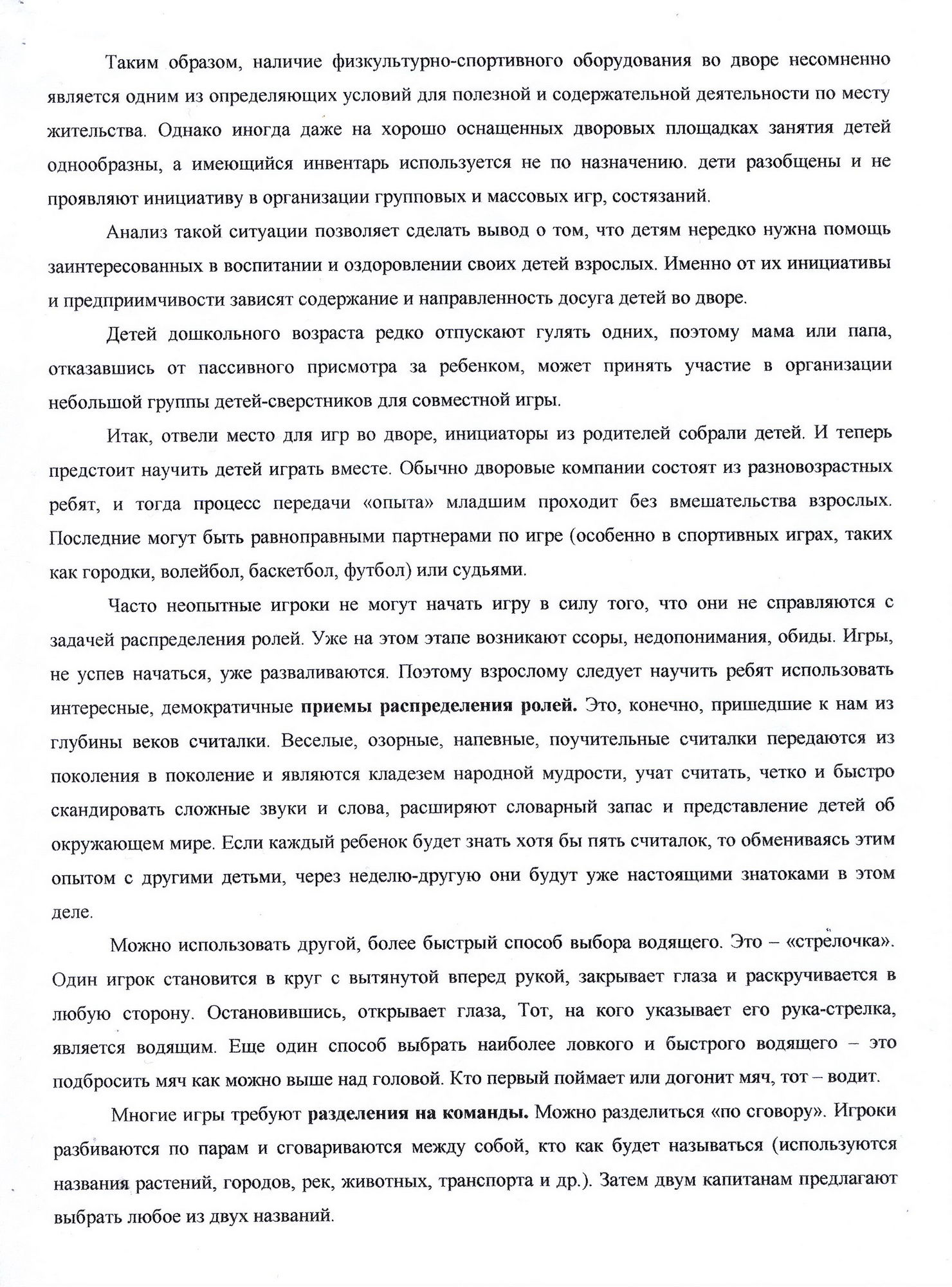 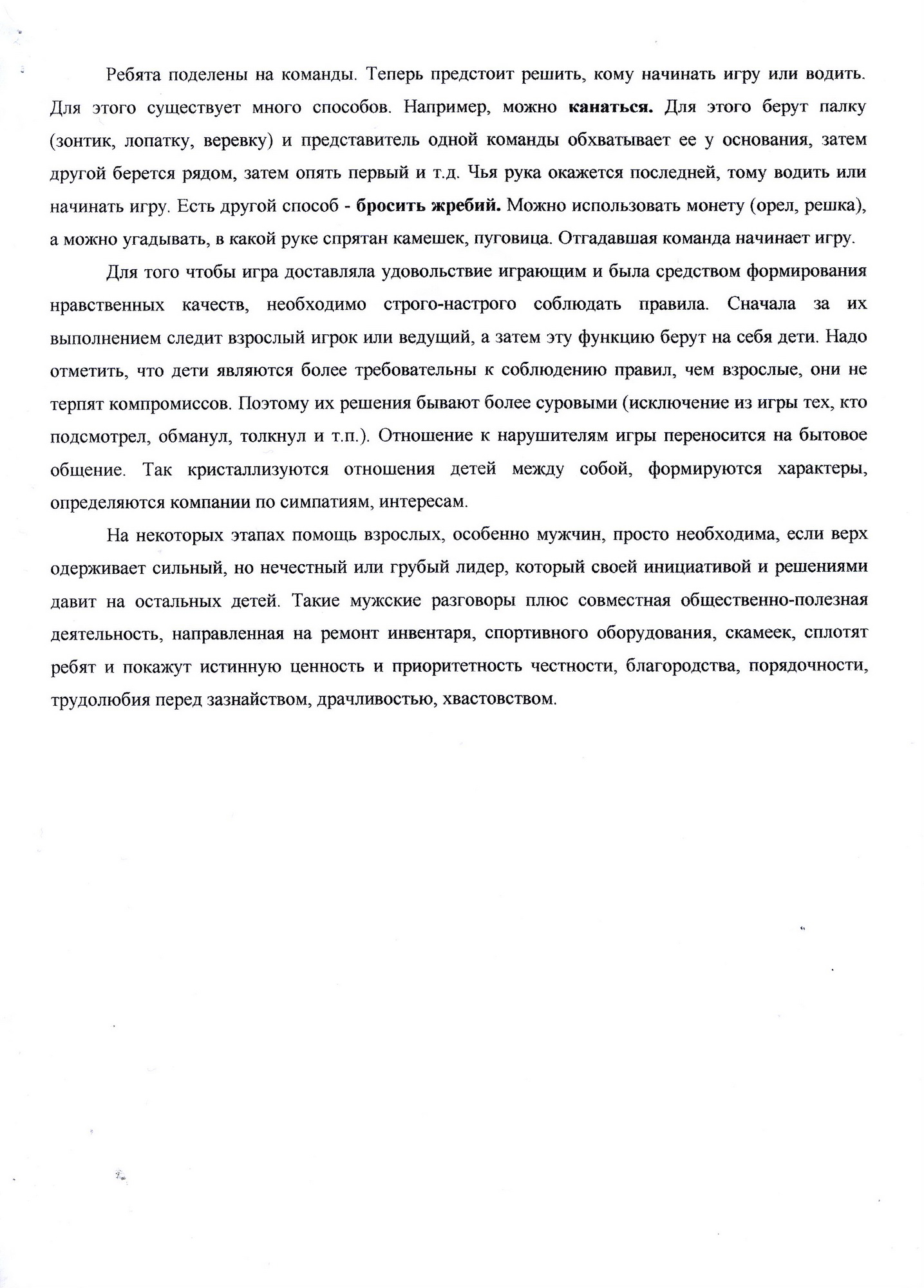 